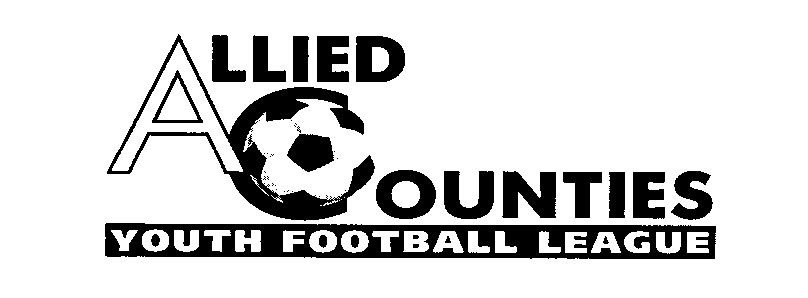 Official website www.acyfl.co.uk	Twitter @ACYFLofficial	FA ACYL FULLTIMEBulletin 2 – 2020/2021 08/08/2021WELCOMEA warm welcome to all our clubs (new and old), match officials (new and old) and everyone with an interest in the ACYL. It only seems a very short while (a little over 8 weeks ago) since our successful Subsidiary Cup/Plate Cup competitions were concluded at Ascot United FC.Our league programme will start on week commencing Monday 23rd August with the FA Youth Cup starting week commencing on Monday 30th August.We do wish you good luck and look forward to (hopefully) finishing a full season. A message to all EAST and NORTH division clubs who have ground availability for wc 23rd August contact your fixture secretary urgently.COVID 19Though the government have lifted most restrictions from Monday 19th July we do ask all clubs to be aware and take care during the forthcoming season.   WGS – REGISTRATION OF PLAYERS – PLAYER REGISTRATION SYSTEMNOW OPEN FOR REGISTRATIONSAll registrations must go through the WGS – PLAYER REGISTRATION PORTAL. This season it is mandatory for an email address to be included when registering players.  Our 2021-2022 player registration form is downloadable on the FA ACYL FULLTME site under ‘ACYFL form downloads’. We at the league do not require the form to be sent to us (unless requested by an ACYL officer) but do advise all clubs to keep them on file.The eligibility dates for registrations are MUST have been born on or after 01/09/2003 and before 01/09/2006Please note ACYL rule 18 (B)(iv) each team must have thirteen (13) players registered seven (7) days before your first match.FIXTURESThe question that invariably comes to the fore at this time of the season is ‘when are the fixtures to be released’. The league has been fully sanctioned by our county FA, we are now in the position to publish, they are now on FULLTIME. If you have any issues please contact your fixture secretary Barrie Funnell (Central/South/West) or Ray Green (East/North)FIXTURE SECRETARIESThe clubs contacts for all fixture matters areLEAGUE CUP/EAST DIVISION/NORTH DIVISIONRay Green on rayjgreen1@btinternet.com 07834 771212CENTRAL DIVISION/SOUTH DIVISION/WEST DIVISIONBarrie Funnell on barrie.funnell@sky.com 07850 852998Remember to check FA ACYL FULLTIME for fixture updatesLEAGUE CUPThe League Cup knockout competition will commence in late December/early January. The draw will be made at the meeting of clubs on Monday 5th December when we hope to all meet in person.HANDBOOK DETAILSThe Handbooks and Match Result Pads are being posted direct to Clubs directly from the printers and should be with you very soon. In the mean time I have attached an updated Club File and the Rules of the competition. If there are any mistakes in the files they will be amended in the next bulletin. The handbook will be available on the ACYL FULLTIME very soon after printing is completed. SOCIAL MEDIAWhen going to post comments and videos on the social media channels all officials, managers and players are asked to please take a breath before posting and think what they have posted may offend others. We at the league will not tolerate personal abuse.SPECTATORSAfter more than one incident during the last season where spectators watching the match from behind the goal caused some concern we are advising all clubs to ensure spectators watch the match from pitch side and NOT behind the goal. The FA guide to grassroots youth football was published at the start of last season and clearly states no spectators should be behind the goals at youth matches.SMS RESULTSPlease remember to reply to the FA text with your result at the end of the match (10pm latest), text Alan King on 07899 941414 with the result if you have received no text.If YOUR CLUB do not receive a text please let Alan King know so we are able to help you to rectify the matter.MATCH RESULT  FORMSA guide to uploading your MATCH RESULT FORM to FA FULLTIMEThe only way is that your club upload your MATCH RESULT FORM details direct to FULLTIME (remember to keep the original in case we request to see it).  Team Administrators will have been invited to set up log in details for your club. (all club personnel using FA FULLTIME have to be uploaded to the WHOLE GAME SYSTEM as a ‘Team Secretary’, ‘Team Administrator’, Team Manager’ or a ‘Registration Officer’ with their personal details including a mobile phone number)(We will not be accepting MATCH RESULT FORMS to be returned by email or post this season. All clubs MUST upload match details onto FULLTIME)21(A) The Results Secretary shall receive within two (2) days of the date played, the result of each Competition Match in the prescribed manner. This shall include the forename(s) and surname of the Team players (in block letters) and also the Referee markings required by Rule 13, or any other information required by the Competition.  Failure to do so shall incur a fine (£20.00) in accordance with the Fines Tariff. BELOW IS A GUIDE AS TO THE RETURN OF MATCH RESULT FORMS (we do appreciate our club administrators have jobs, families and a life away from football etc so may miss the 2 day deadline, hopefully below will help you. Please retain your Team Sheet in case an ACYL officer makes a request for you to forward it to them.)MATCHDAY				RETURNED NO LATER Monday				FridayTuesday				SaturdayWednesday				MondayThursday				Tuesday(If you miss the above deadlines rule 21(A) will be invoked).FA YOUTH CUP/COUNTY CUPWhen you have a confirmed date for your FA Youth Cup/County Cup ties please email Barry and/or Ray with the dates and copy Alan King in.  We are good at most things, mind reading is a challenge.FIXTURES (for the first two weeks)Monday 23rd AugustSOUTH DIVISIONAbbey Rangers v Ascot UnitedVirginia Water v Wokingham & EmmbrookWokingham & Emmbrook v Fleet SpursCENTRAL DIVISIONDidcot Town v Slough TownWindsor v Basingstoke TownTuesday 24th AugustSOUTH DIVISIONFleet Town v Frimley GreenWednesday 25th AugustWEST DIVISIONAldershot Town v Walton & HershamAsh United v Guildford CityThursday 26th AugustWEST DIVISIONCove v Badshot LeaCENTRAL DIVISIONBurnham v Thatcham TownFA YOUTH CUP PRELIMINARY ROUND Monday 30th AugustABBEY RANGERS v Broadbridge HeathFLEET TOWN v Binfield (wo for FLEET TOWN)HAREFIELD UNITED v Chesham UnitedHILLINGDON BOROUGH v BerkhamstedPENN & TYLERS GREEN v Ardley UnitedTHAME UNITED v KidlingtonTHATCHAM TOWN v DIDCOT TOWNUXBRIDGE v NorthwoodWALTON & HERSHAM v Corinthian CasualsWESTFIELD v Carshalton AthleticWOKINGHAM & EMMBROOK v Aylesbury Vale DynamoesTuesday 31st AugustHANWELL TOWN v NORTH GREENFORD UNITEDWednesday 1st SeptemberASH UNITED v RedhillHARTLEY WINTNEY v Oxford CityWEMBLEY v Kings LangleyThursday 2nd SeptemberALTON v Andover TOWNBADSHOT LEA v Raynes Park ValeCOVE v CLANFIELD 85HOLMER GREEN v ASCOT UNITEDRISBOROUGH RANGERS v Reading CitytbaAFC Porchester v BASINGSTOKE TOWNBanbury United v FLACKWELL HEATHSeaford Town v VIRGINIA WATERPagham v FARNHAM TOWNWorthing v GUILDFORD CITYBedfont Sports v WINDSORBeaconsfield Town v CB HOUNSLOW UNITEDEdgware Town v CHALFONT ST PETERHemel Hempsted Town v BURNHAMAmpthill Town v BUCKINGHAM ATHLETICALDERSHOT TOWN and FLEET SPURS have byesAFC HAYES, FRIMLEY GREEN and SLOUGH TOWN did not enterAlan KingGeneral Secretary/Registrations/Results07899 941414generalsecretary@alliedcounties.co.ukacylregistration@aol.co.uk